OFÍCIO-CIRCULAR Nº 000/2023/DPE                  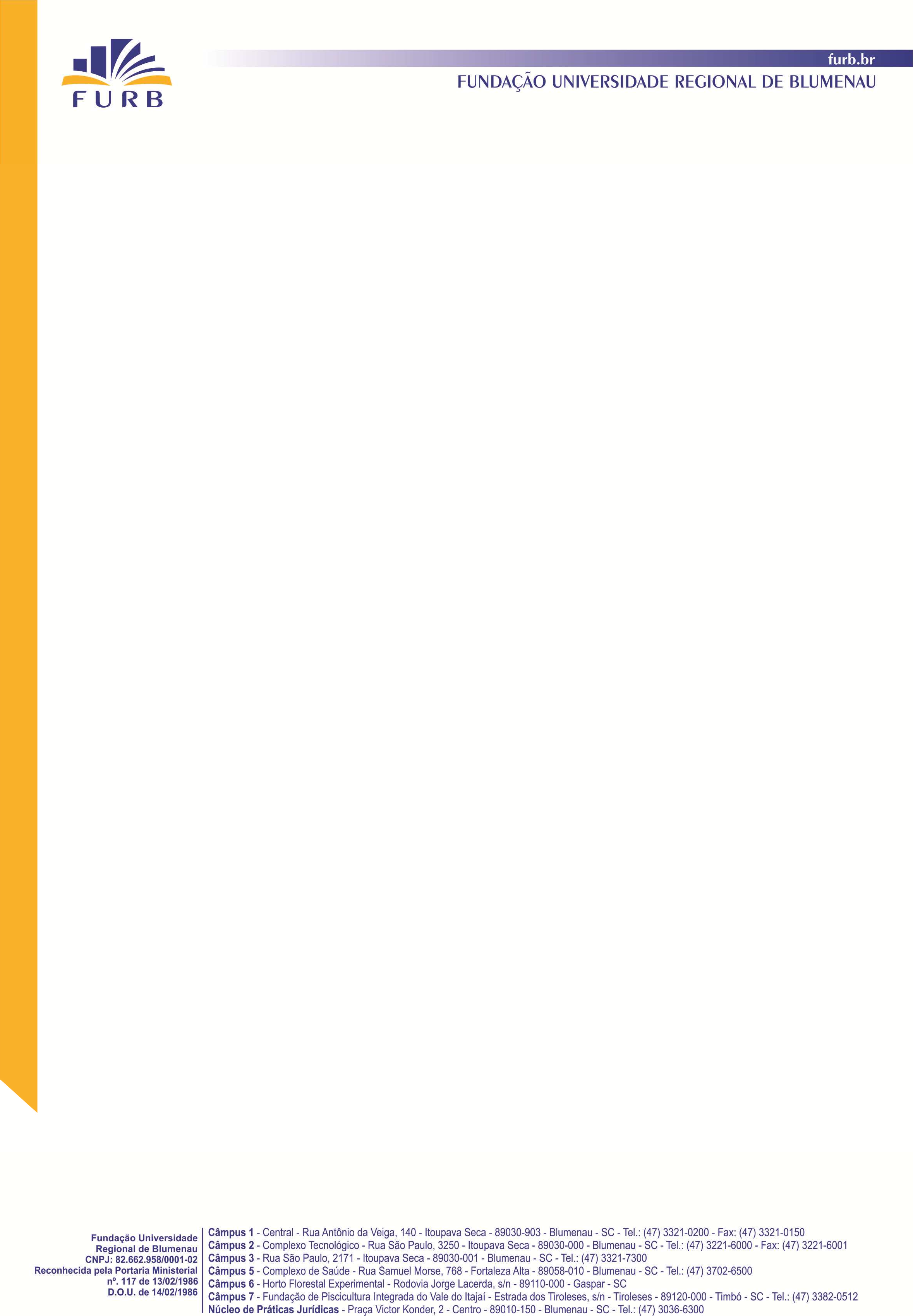 Blumenau, 07 de agosto de 2023.Senhores professores coordenadores de licenciatura, É com entusiasmo que o fazemos conhecedor do colóquio das licenciaturas que ocorrerá em outubro de 2023 na Universidade Regional de Blumenau. Para abrilhantar o evento contamos com a colaboração de seu curso, e, consequentemente, de sua Universidade no sentido de enviar trabalhos de professores e acadêmicos para a mostra científica que ocorrerá paralela ao evento. Encaminharemos convite oficial dentro em breve.Atenciosamente,Fulano de TalChefe da Divisão de Políticas EducacionaisAo Senhor Fulano de TalCargo Empresa